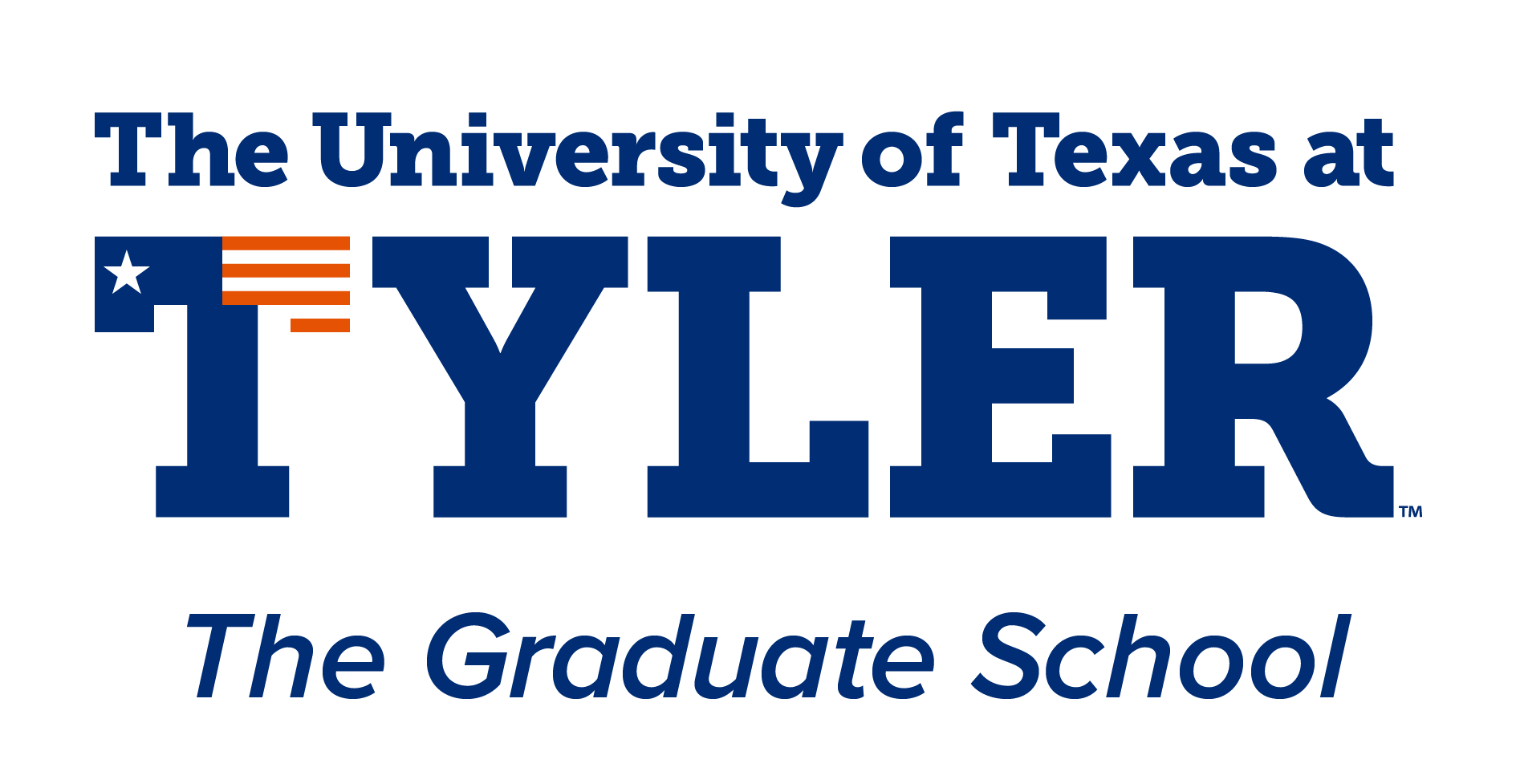 The Thesis Committee must be approved by the Dean of the Graduate School. This request for the Thesis Committee Change must include a copy of the student’s emailed request for the committee change (sent from their Patriots email account) and a copy of the currently Approved Thesis Committee form.Student InformationStudent Name: 						Student ID: Program: 	      		  Semester Entered: 		Year Entered:	Committee Change InformationAppropriately qualified faculty may serve on a committee at the request of the student and the graduate program. The minimum requirement for a Thesis Committee is three members, including the Thesis chair and at least two other faculty members, one of whom must be from the department in which the degree is being sought.To avoid both the fact and the appearance of conflict of interest, family members, spouses, ex-spouses, significant others, or members otherwise related by blood or marriage or residing in the same household may not simultaneously serve on the same committee.Please provide reason for change in box below. ApprovalsThesis Committee Chair:  		 	Approval Date: Master’s Program Coordinator: 	Approval Date: Prior to signing this form, the department chair must confirm that all members above have agreed to serve on the committee. If the Coordinator and Department Chair are the same person, the College Dean must sign below in the Department Chair space. Department Chair: 				Approval Date: Graduate School Dean: 					Approval Date: Current MemberDept.Proposed MemberDept